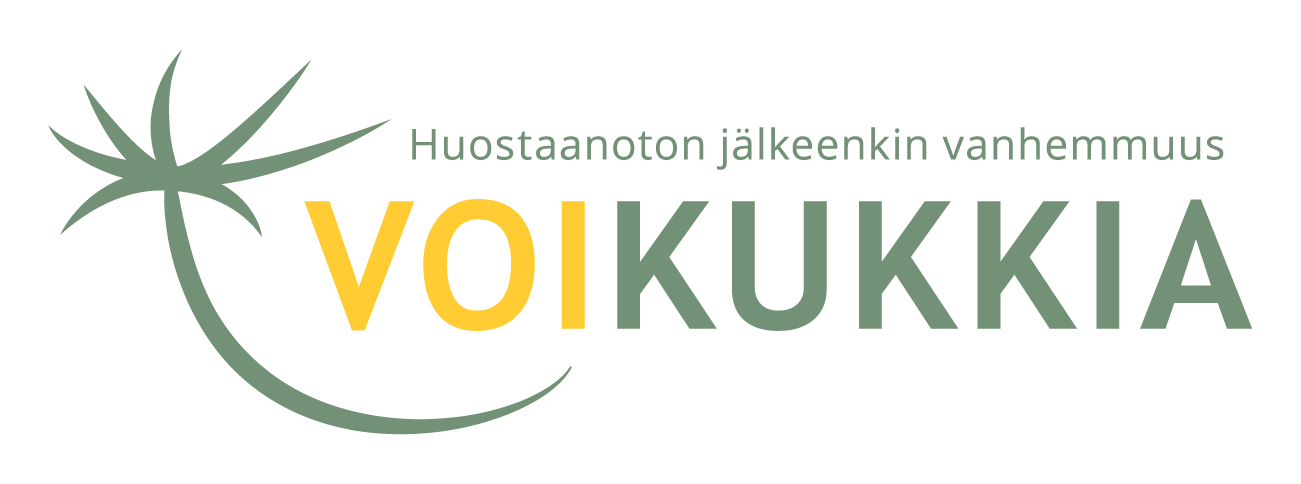 _______________________________________________________________________________________Ryhmänohjaajan päiväkirjaRyhmäkerran kuvaus													               Päivitetty 23.11.2017 _________________________________________________________________________________________________Päivämäärä: 
Monesko ryhmäkerta: 
Osallistujien määrä:Ryhmäkerran aihe ja tavoiteTavoitteen saavuttaminenKäytetyt toimintamuodotHavainnot ryhmäläisten fiiliksistä ja toiminnasta tultaessa, ryhmän aikana ja lähtiessäRyhmänohjaajien omat kokemukset ja fiiliksetSeuraavalla kerralla huomioitavaa ja muistettavaaMuuta